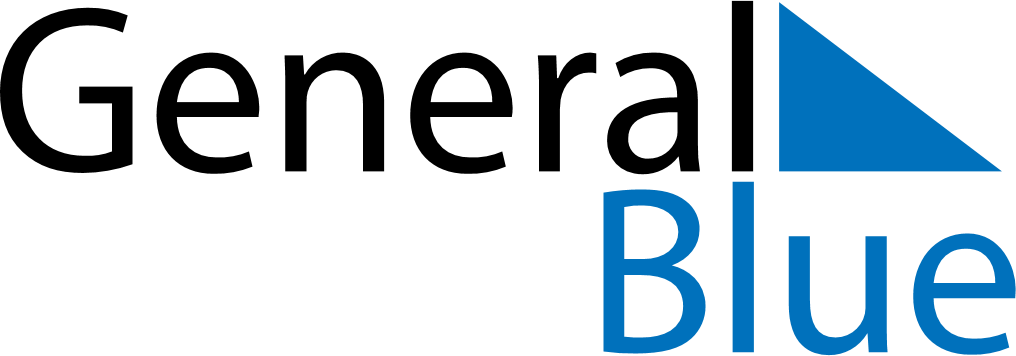 Anguilla 2024 HolidaysAnguilla 2024 HolidaysDATENAME OF HOLIDAYJanuary 1, 2024MondayNew Year’s DayMarch 2, 2024SaturdayJames Ronald Webster DayMarch 29, 2024FridayGood FridayMarch 31, 2024SundayEaster SundayApril 1, 2024MondayEaster MondayMay 1, 2024WednesdayLabour DayMay 19, 2024SundayPentecostMay 20, 2024MondayWhit MondayMay 30, 2024ThursdayAnguilla DayJune 10, 2024MondayCelebration of the Birthday of Her Majesty the QueenAugust 1, 2024ThursdayAugust ThursdayAugust 2, 2024FridayConstitution DayAugust 5, 2024MondayAugust MondayDecember 19, 2024ThursdayNational Heroes and Heroines DayDecember 25, 2024WednesdayChristmas DayDecember 26, 2024ThursdayBoxing Day